
Board of Trustees’ Meeting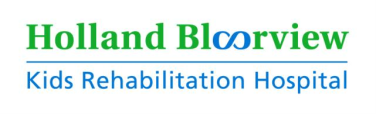 A G E N D AWednesday, January 20, 20166:00-8:00 pm, Executive Boardroom, Room 5E100Date of Next Meeting –   Wednesday, February 17, 2016  6:00-8:00 pm, Room 5E100, Holland BloorviewTimeItemPresenter/sActionPlease Note: A light dinner will be available at 5:30 pm in the BoardroomPlease Note: A light dinner will be available at 5:30 pm in the BoardroomPlease Note: A light dinner will be available at 5:30 pm in the BoardroomPlease Note: A light dinner will be available at 5:30 pm in the BoardroomPlease Note: A light dinner will be available at 5:30 pm in the Boardroom6:00 p.m.Board Education: “Positioning Holland Bloorview as a global leader in concussion”Dr. Nick Reed, Clinician Scientist and Occupational Therapist, Concussion Centre, Bloorview Research InstituteJason Carmichael, Director of Business Development & Operations, Concussion CentreDr. Nick Reed, Clinician Scientist and Occupational Therapist, Concussion Centre, Bloorview Research InstituteJason Carmichael, Director of Business Development & Operations, Concussion CentreDeclaration of Conflict of Interest6:30 p.m.1.0Consent Agenda1.1  Agenda for Meeting January 20, 2016Janet MorrisonDecision1.2  Minutes of Board Meeting November 18, 20151.3  Board Standing Committees’ Report January 20166:35 p.m.2.0President & CEO Report2.1  President’s Report January 2016*Julia HanigsbergDiscussion6:45 p.m.3.0Business Arising3.1  Strategic Plan Report to the Board*3.2  Interim Report on Strategic Goals*Julia HanigsbergJulia HanigsbergInformationInformation6:55 p.m.4.0New Business4.1  Quality Improvement Plan (QIP)* 4.1.1  Executive Compensation*Diane Savage/Sonia PaguraJudy HunterDiscussionDiscussion4.2  Enterprise Risk Management*Ben Sybring/Sonia PaguraInformation4.3  M.A.C. Credentialing Approval - Dr. Mohammad Zubairi and Dr. Alysha Ladha*Golda Milo-MansonDecision7:30 p.m.5.0Reports5.1  Quality Committee Report – November 2015*Ron LaxerInformation5.2  Medical Advisory Committee Report*Golda Milo-MansonInformation5.3  Foundation Report*Sandra HawkenInformation7:40 p.m.6.0Adjournment7.0Fill out feedback form in folder7:45 p.m.8.0CLOSED Meeting8:00 – 9:00 p.m.             New Year’s Reception – Executive Boardroom                                          Please join us for refreshments to welcome in the new year8:00 – 9:00 p.m.             New Year’s Reception – Executive Boardroom                                          Please join us for refreshments to welcome in the new year8:00 – 9:00 p.m.             New Year’s Reception – Executive Boardroom                                          Please join us for refreshments to welcome in the new year8:00 – 9:00 p.m.             New Year’s Reception – Executive Boardroom                                          Please join us for refreshments to welcome in the new year